Актуальне членування реченняОсновоположник теорії – чеський лінгвіст І.Матезіус.Актуальний тут  означає діяльний,  тобто йдеться про значення речення в конкретній ситуації висловлюванняРечення з тим самим складом головних і другорядних членів можуть мати різне значенняЧленування означає поділ. У більшості речень виділяють дві частини1. Тема - інформація, що вже відома мовцям. Це вихідна частина повідомлення.2. Рема - нова інформація, ядро висловлювання, актуально (тобто в конкретній ситуації мовлення) значуща частина. Те, задля чого будують речення.Наприклад, порівняємо такі речення:Сьогодні нарешті випав сніг.Сніг нарешті випав сьогодні.У першому нова інформація - випав сніг.У другому - сьогодні.Члени речення ті самі, але сприймаємо повідомлення зовсім по-різномуТобто, в першому реченні рема - нарешті випав сніг, сьогодні - тема.У другому рема - сьогодні, тема - сніг нарешті випав.Ми вже мали справу з актуальним членуванням речення, коли говорили про координацію підмета і складеного присудка. Якщо в кінці речення був присудок, значить акцент на дії (рема - присудок), і він має форму множиниЯкщо в кінці речення підмет - акцент на кількості (рема - підмет), і присудок має форму одниниТобто бачимо, що рема переважно має місце в кінці речення.Рема в реченні є обов‘язковою, а теми часом може і не бутиЦе можливо, наприклад, під час діалогу, коли відому інформацію немає потреби озвучувати- Куди він поїхав?- Певно, додому. Друга репліка повністю є ремою.Не поділяють на тему і рему односкладні непоширені речення, а також деякі двоскладні, в яких йдеться про існування якихось явищ. Ранок. Була весна.Такі речення повністю є ремою.У двоскладному реченні межа між темою і ремою часто збігається з межею між групами підмета і присудкаНе подобається мені \ вся ця історіяАбо Вся ця історія \ мені не подобаєтьсяНе забувайте - рема в кінці реченняУ першому з цих речень відомою є рекція мовця, мета - повідомити, що спричинило таку реакціюУ другому - історія для співрозмовників - відоме, тема, реакія мовця на неї - рема, основний зміст повідомлення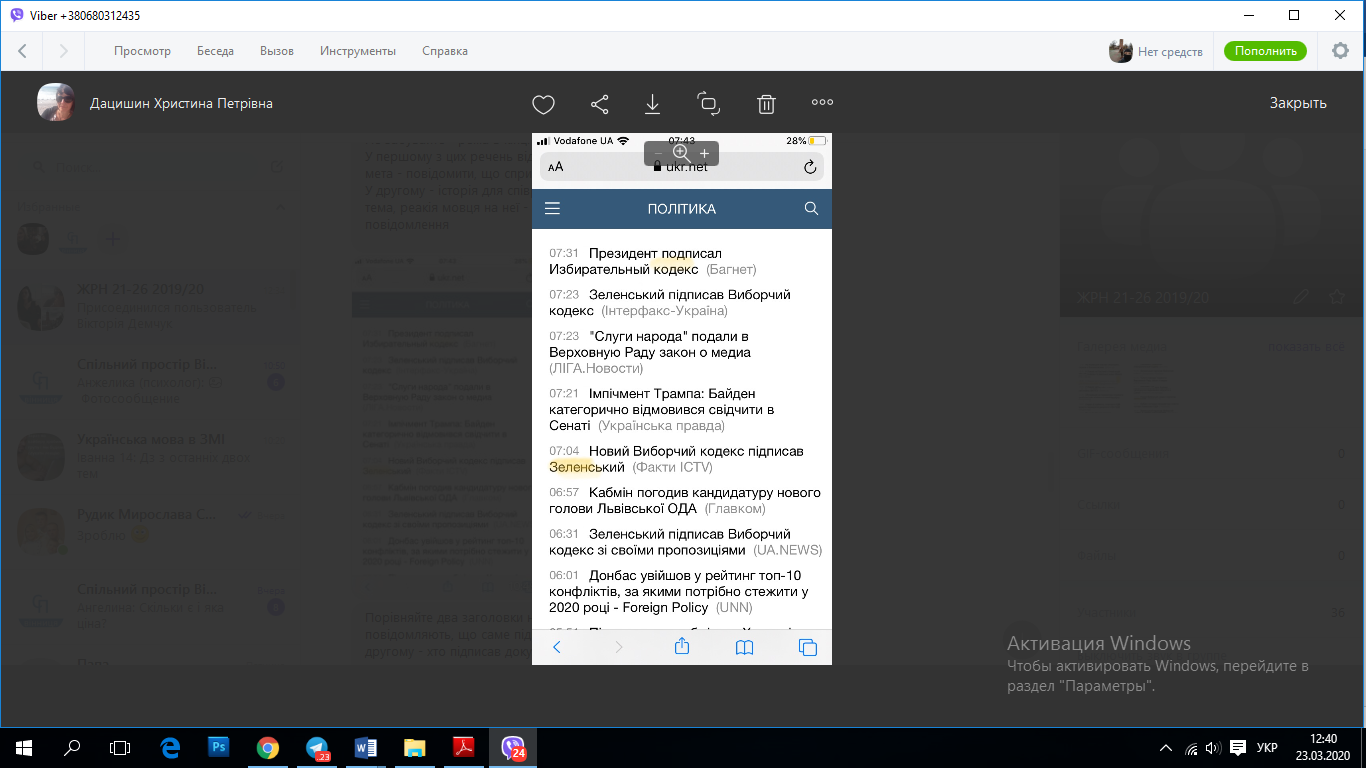 Порівняйте два заголовки новин: у першому нам повідомляють, що саме підписав президент (Президент підписав Виборчий кодекс), а в другому - хто підписав документ (Виборчий кодекс підписав президент)Але нерідко функції теми і реми не закріплені за головними і другорядними членами, групами підмета чи присудка. Темою чи ремою можуть бути будь-які члени речення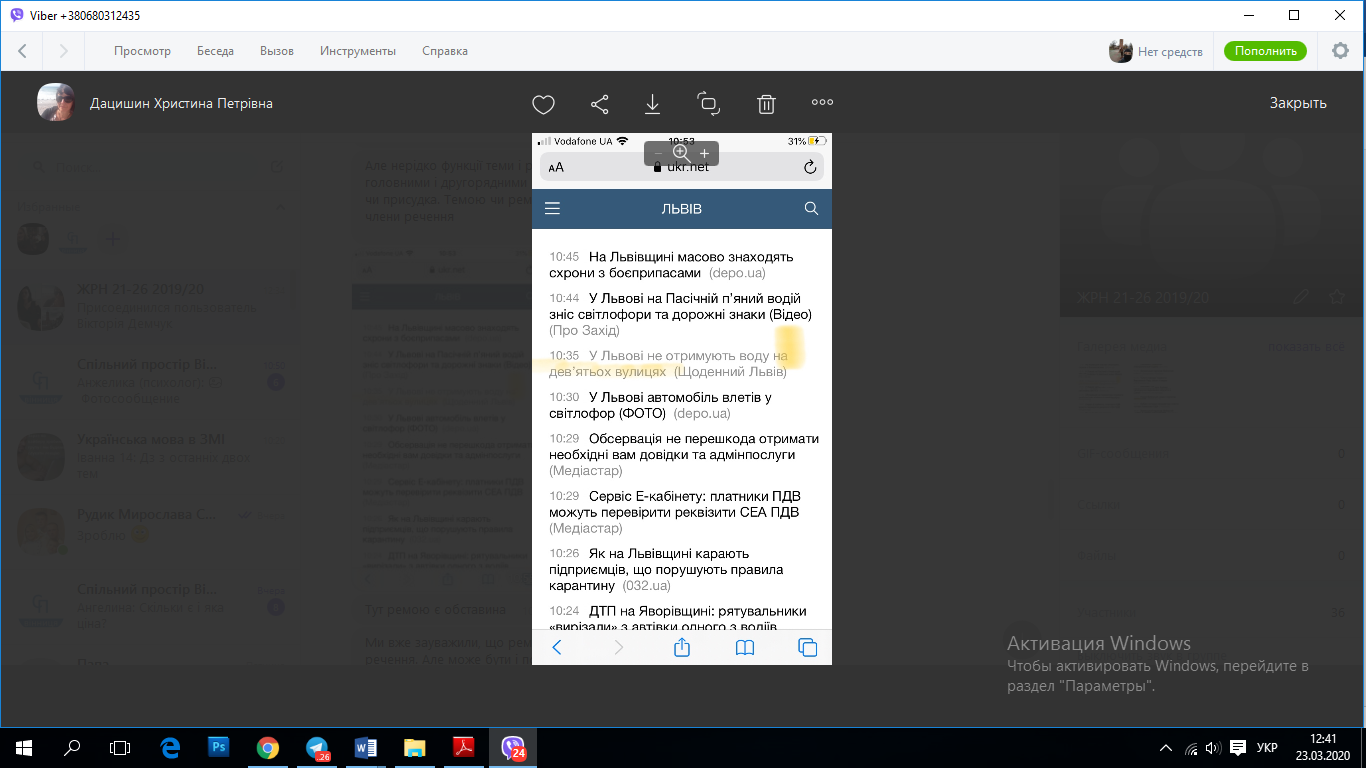 Тут ремою є обставина на дев’ятьох вулицяхМи вже зауважили, що рема переважно в кінці речення. Але може бути і по-іншому.В усному мовленні змінити місце реми може логічний наголос та інтонаційні засоби ( паузи, темп)НаприкладЯк на Львівщині / карають підприємців, що порушують правила карантину - рема після косої рискиЯк на ЛЬВІВЩИНІ / карають підприємців, що порушують правила карантину - ремою стає обставина «на Львівщині», бо на цьому слові зроблено логічний наголос. Якщо текст написаний без будь-яких додаткових графічних засобів, рему всі сприймуть тільки як те, що в кінці.Для чого це знати? Так ми розуміємо, що можна привертати увагу до різних частин повідомлення, тоді як інші частини можуть «просковзнути» повз адресата мовлення.Через те, що в мисленні закладений стандартний поділ на тему і рему (рема - в кінці), будь-який спосіб змістити рему, перенести її в іншу частину речення є відхиленням від стандарту, а тому такі речення сильніше «подразнюють» наш мозок, ми краще запам‘ятовуємо їх, зокрема те, що мовець виносить в ремуЗмістити місце реми можна за допомргою таких засобівЛогічний наголос ( в усному мовленні), графічне виділення - на письміВикористання часток, займенників тощо. Слово, якого вони стосуються, стає ремоюІ ТІЛЬКИ У ФРАНКІВСЬКОМУ РАЙОНІ / виконали план ремонту дахів.У Франківському ж районі / виконали план ремонту дахівУ цих реченнях рема на початку3. Повторення слівЛюблю, коли зранку бачу за вікном нерушене полотно снігуЛюблю шурхотіти опалим листямЛюблю дивитися на набубнявілі бруньки - провісники теплого літа.Тут ремою є слово «люблю».Ще одним способом відійти від стандарту в поділі на тему і рему є парцелювання частин речення.Парцелювання - це оформлення однієї синтаксичної одиниці (речення) кількома комунікативними одиницями (фразами)Парцелювання в мовленні відображають паузою, на письмі - крапкою абр трикрапкою.Згадаймо речення з початку сьогоднішньої лекціїСьогодні нарешті випав сніг.Якщо застосувати прийоми парцелювання, речення може набути такого виглядуСьогодні випав сніг. НарештіАбоСьогодні нарешті випав... сніг.У таких реченнях ремою є парцельований член, але також у ньому може з‘являтися додаткова рема, особливо там, де ми використовуємо крапку.Тобто ремою є обставина «нарешті» або підмет «Сніг».Що дає журналістові прийом парцелювання?1. Така рема є значно сильнішою порівняно з ремою у реченні без парцеляції.2. Також цей прийом дозволяє актуалізувати одночасно декілька значень окремих частин реченняНаприклад, такий заголовокЯк стати зіркою?Про що думаємо, коли читаємо це запитання? Шоу-бізнес насамперед.А повний заголовок виглядає так:Як стати зіркою? На прапорі Євросоюзу.3. Парцелювання створює ефект несподіванки, непідтверджених очікувань, може надавати текстові іронічного забарвлення.Цей банк заощаджує. На клієнтахБездомним куплять... пральні машиниПідсумокРозуміючи принципи поділу речення на тему і рему (актуального членування), знаючи можливості нестанданих прийомів виділення реми, журналіст може зробити свій текст цікавішим для сприйняття, розставити акценти, підкреслити найважливіше, емоційно зарядити реципієнта.Домашнє завдання1. Написати текст із заголовком , що містить парцельовані другорядні члени речення. В тексті використати як мінімум два односкладні  і одне неповне речення. Пояснити функції таких речень. Обґрунтувати, як такий заголовок заохочує прочитати сам матеріал.2. Одне речення з публіцистичного тексту поділити на тему і рему. Змінити місце теми і реми за допомогоюА) порядку слівБ) частокВ) парцелювання3. Знайти в ЗМІ 5 прикладів речень чи фрагментів тексту, де застосовано прийоми нестандартного поділу на тему і рему. З‘ясувати, які додаткові відтінки (значеннєві, емоційні) з‘являються в тексті.Завдання виконуйте в зошиті, фотографуйте і надсилайте викладачам під час лабораторної (за розкладом кожної підгрупи). Нагадую: ми дистанційно навчаємось за розкладом)